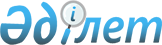 О внесении изменений в решение Хромтауского районного маслихата от 20 января 2020 года № 413 "Об утверждении бюджета сельского округа Дөң на 2020-2022 годы"
					
			С истёкшим сроком
			
			
		
					Решение Хромтауского районного маслихата Актюбинской области от 29 июня 2020 года № 478. Зарегистрировано Департаментом юстиции Актюбинской области 8 июля 2020 года № 7277. Прекращено действие в связи с истечением срока
      В соответствии со статьей 109-1 Бюджетного кодекса Республики Казахстан от 4 декабря 2008 года и статьи 6 Закона Республики Казахстан от 23 января 2001 года "О местном государственном управлении и самоуправлении в Республике Казахстан", Хромтауский районный маслихат РЕШИЛ:
      1. Внести в решение Хромтауского районного маслихата от 20 января 2020 года № 413 "Об утверждении бюджета сельского округа Дөң на 2020-2022 годы" (зарегистрированное в Реестре государственной регистрации нормативных правовых актов № 6792, опубликованное 31 января 2020 года в эталонном контрольном банке нормативных правовых актов Республики Казахстан в электронном виде) следующие изменения:
      в пункте 1
      в подпункте 1)
      доходы-цифры "29 895,0" заменить цифрами "32 050,0";
      в том числе:
      поступления трансфертов – цифры "23 195,0" заменить цифрами "25 056,0".
      в подпункте 2)
      затраты- цифры "29 895,0" заменить цифрами "32 050,0".
      пункт 3 изложить в новой редакции:
      "3. Принять к сведению и руководству, что с 1 января 2020 года установлено:
      1) минимальный размер заработной платы 42 500 тенге;
      2) месячный расчетный показатель для исчисления пособий и иных социальных выплат, а также для применения штрафных санкций, налогов и других платежей в соответствии с законодательством Республики Казахстан 2 651 тенге;
      3) величина прожиточного минимума для исчисления размеров базовых социальных выплат 31 183 тенге;
      с 1 апреля 2020 года:
      1) месячный расчетный показатель для исчисления пособий и иных социальных выплат, а также для применения штрафных санкций, налогов и других платежей в соответствии с законодательством Республики Казахстан 2 778 тенге;
      2) величина прожиточного минимума для исчисления размеров базовых социальных выплат 32 668 тенге.".
      2. Приложение 1 к указанному решению изложить в новой редакции согласно приложению к настоящему решению.
      3. Государственному учреждению "Аппарат Хромтауского районного маслихата" в установленном законодательством порядке обеспечить государственную регистрацию настоящего решения в Департаменте юстиции Актюбинской области.
      4. Настоящее решение вводится в действие с 1 января 2020 года Бюджет сельского округа Дөң на 2020 год
					© 2012. РГП на ПХВ «Институт законодательства и правовой информации Республики Казахстан» Министерства юстиции Республики Казахстан
				
      Председатель сессии Хромтауского районного маслихата

      Ж. Нуримов

      Секретарь Хромтауского районного маслихата

      Д. Мулдашев
Приложение к решениюХромтауского районного маслихатаот 29 июня 2020 года № 478приложение 1 к решениюХромтауского районного маслихата№ 413 от 20 января 2020 года
Категория
Класс
Подкласс
наименование
наименование
сумма (тысяч тенге)
1
2
3
4
4
5
I. Доходы
I. Доходы
31 756,0
1
Налоговые поступления
Налоговые поступления
6 700,0
01
Подоходный налог
Подоходный налог
250,0
2
Индивидуальный подоходный налог
Индивидуальный подоходный налог
250,0
04
Налоги на собственность
Налоги на собственность
6 450,0
1
Налоги на имущество
Налоги на имущество
260,0
3
Земельный налог
Земельный налог
305,0
4
Налог на транспортные средства
Налог на транспортные средства
5 885,0
4
Поступления трансфертов
Поступления трансфертов
25 056,0
02
Трансферты из вышестоящих органов государственного управления
Трансферты из вышестоящих органов государственного управления
25 056,0
3
Трансферты из районного (города областного значения)бюджета
Трансферты из районного (города областного значения)бюджета
25 056,0
Функциональная группа
Функциональная подгруппа
Администратор бюджетных программ
Программа
наименование
сумма (тысяч тенге)
1
2
3
4
5
6
II. Затраты
32 050,0
01
Государственные услуги общего характера
20 849,0
1
Представительные, исполнительные и другие органы, выполняющие общие функции государственного управления
20 849,0
124
Аппарат акима города районного значения, села, поселка, сельского округа
20 849,0
001
Услуги по обеспечению деятельности акима района в городе, города районного значения, села, поселка, сельского округа
20 849,0
06
Социальная помощь и социальное обеспечение
1 201,0
2
Социальноепомощь
1 201,0
124
Аппарат акима города районного значения, села, поселка, сельского округа
1 201,0
003
Оказание социальной помощи нуждающимся гражданам на дому
1 201,0
07 
Жилищно-коммунальное хозяйство
7 000,0
3
Благоустройство населенных пунктов
7 000,0
124
Аппарат акима города районного значения, села, поселка, сельского округа
7 000,0
008
Освещение улиц населенных пунктов
2 200,0
009
Обеспечение санитарии населенных пунктов
1 000,0
011
Благоустройство и озеленение населенных пунктов
3 800,0
12
Транспорт и коммуникации
3 000,0
1
Автомобильный транспорт
3 000,0
124
Аппарат акима города районного значения, села, поселка, сельского округа
3 000,0
013
Обеспечение функционирования автомобильных дорог в городах районного значения, селах, поселках, сельских округах
1 000,0
045
Капитальный и средний ремонт автомобильных дорог в городах районного значения, селах, поселках, сельских округах
2 000,0
8
Используемые остатки бюджетных средств
294,0
01
Остатки бюджетных средств
294,0
1
Свободные остатки бюджетных средств
294,0